ОТВЕТЫПри проверке работы за каждое из заданий 1 — 7 выставляется 1 балл, если ответ правильный, и 0 баллов, если ответ неправильный.Задание 8 оценивается в 2 балла согласно приведенным критериям проверки развернутого ответа.НОРМЫ  ВЫСТАВЛЕНИЯ ОЦЕНОККРИТЕРИИ  и РЕШЕНИЯ ЗАДАНИЯ С РАЗВЕРНУТЫМ OTBETOM (N• 8)Вариант N•. 1Имеется два раствора соли в воде. Первый содержит 50/ соли, а второй — 10% соли. Смешав эти два раствора, получили третий раствор массой 50 кг, причем концентрация соли в нем составила 80/o. Найдите массы первого и второго растворов.Решение.Обозначим через х кг и у кг массы первого и второго раствора соответственно. В соответствии с условием задачи составим систему уравненийх +  у ——50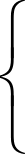 0,05x + 0,1y = 50 0,08Решением системы будет пара чисел  z = 20, у ——30. Тогда масса первого раствора — 20 кг, масса второго раствора — 30 Ответ: 20 кг, 30 кг.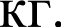 Вариант №2Анна и Елена получили в наследство в общей сложности 500000 рублей и решили разместить свои неравные доли в разных банках на 1 год. Анна выбрала банк с начислением 100a годовых, а Елена — 90a годовых (с выплатой процентов в конце года). Через год они подсчитали, что их суммарный доход составил 9,40d. Какие суммы изначально получили в наследство Анна и ЕленаРешение.Обозначим суммы, которые получили Анна и Елена х рублей и у рублей соответственно. В соответствии с условием задачи составим систему уравненийz + у = 500000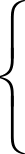 0,13 + 0, 09у = 500000  0,094Решим систему любым доступным методом и получим  т = 200000; у ——300000.Ответ: 200000 рублей и 300000 рублей.Вариант №3Выставленная на продажу варочная поверхность каждый год проходит уценку в одно и то же число процентов. На сколько процентов каждый год снижается цена варочной поверхности, если первоначально она стоила 10000 рублей, а через 2,5 года её продали за 9409 рублей.Решение.Обозначим через р% - процент снижения цены каждый год. До момента продажи цена снижалась два раза. Составим по условию задачи уравнение:10000	l—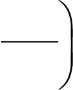 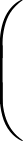 100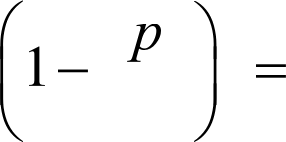 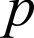 ——9409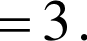 Искомое значение р——30 /о.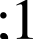 Ответ: 30/ .Вариант №4Имеется два сплава никеля. Первый содержит 50/o никеля, а второй — 10% никеля. Macca второго сплава больше массы первого сплава на 45 кг. Соединив эти два сплава, получили третий сплав, содержащий 9% никеля. Найдите массу третьего сплава.Решение.Обозначим массу первого сплава через х кг, тогда масса второго сплава — (x+45) кг. В соответствии с условием задачи масса третьего сплава — (2s+45) кг. Составим уравнение: 0,05a + 0,1(x + 45) = 0, 09(2s + 45). Решением его будет x=15.Тогда масса третьего сплава равна 75 кг.Ответ: 75 кг.Вариант №5Летом шерстяной костюм (пиджак и брюки) продавался по цене 8000 рублей. Через полгода в новой партии цена на пиджак увеличилась на 40/ , а на брюки увеличилась на 10%. В общей сложности костюм подорожал на 6,25%. Сколько стоили пиджак и брюки первоначально?Решение.Обозначим первоначальную цену пиджака — х рублей, а первоначальную цену брюк — у рублей. Тогда имеем первое уравнение: х + у = 8000. В новой партии товара цены изменились так, что 0,04a + 0,1y = 8000 0,0625. Упрощая второе уравнение, составим систему:систему любым доступным методом и получим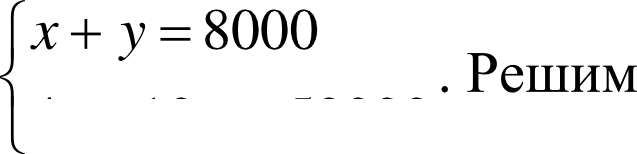 4s + 10у = 50000х = 5000; у = 3000.Ответ 5000 руб.; 3000 руб.Вариант №6Выставленная на продажу коллекционная монета каждые 6 месяцев увеличивается в цене на одно и то же число процентов. Вычислите это значение, если первоначальная стоимость монеты была 20000 рублей, а через 14 месяцев монету продали за 22050 рублей.Решение.Обозначим через pO/o - процент увеличения  цены коллекционной  монеты каждые 6 месяцев. Из условия задачи ясно, что цена до момента продажи увеличивалась 2 раза. Составим уравнение:20000	1 +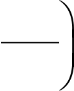 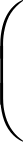 100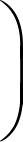 —— 22050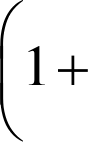 Откуда  р ——5 . Искомое значение — 5%. Ответ: 5%.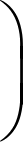 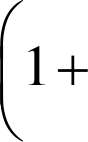 Вариант/задания12345678Вариант  N• 11,251,20,82,490,974520 кг и 30 кгВариант N• 218068-10,з3135200000 py6. и 300000 руб.Вариант N• 316261-3-60,730,83 0 0Вариант №40,1210,6-2-50,94'75 кгВариант №51650101,550,1722,55000 py6. и 3000 руб.Вариант №61000021,25210,590,85%Баллы0 - 23- 56-78-9Оценка«2»«3»«4»‹5»Содержание  критерия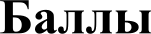 Обоснованно получен верный ответ2Ход решения верный, но допущена одна ошибка вычислительного характера (или описка), с её учётом решениедоведено до конца.1Решение не соответствует ни одному из критериев, перечисленных выше0